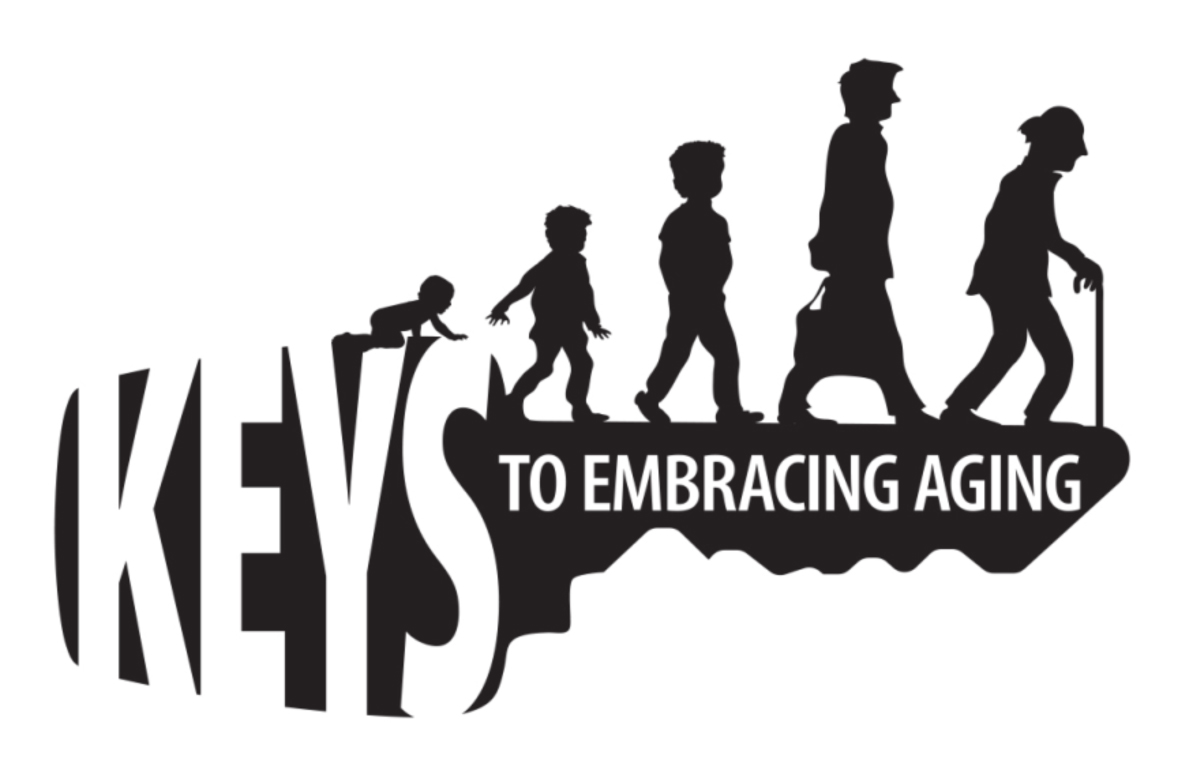  You’re a one-of-a kind design made up of a unique blend of ingredients. 